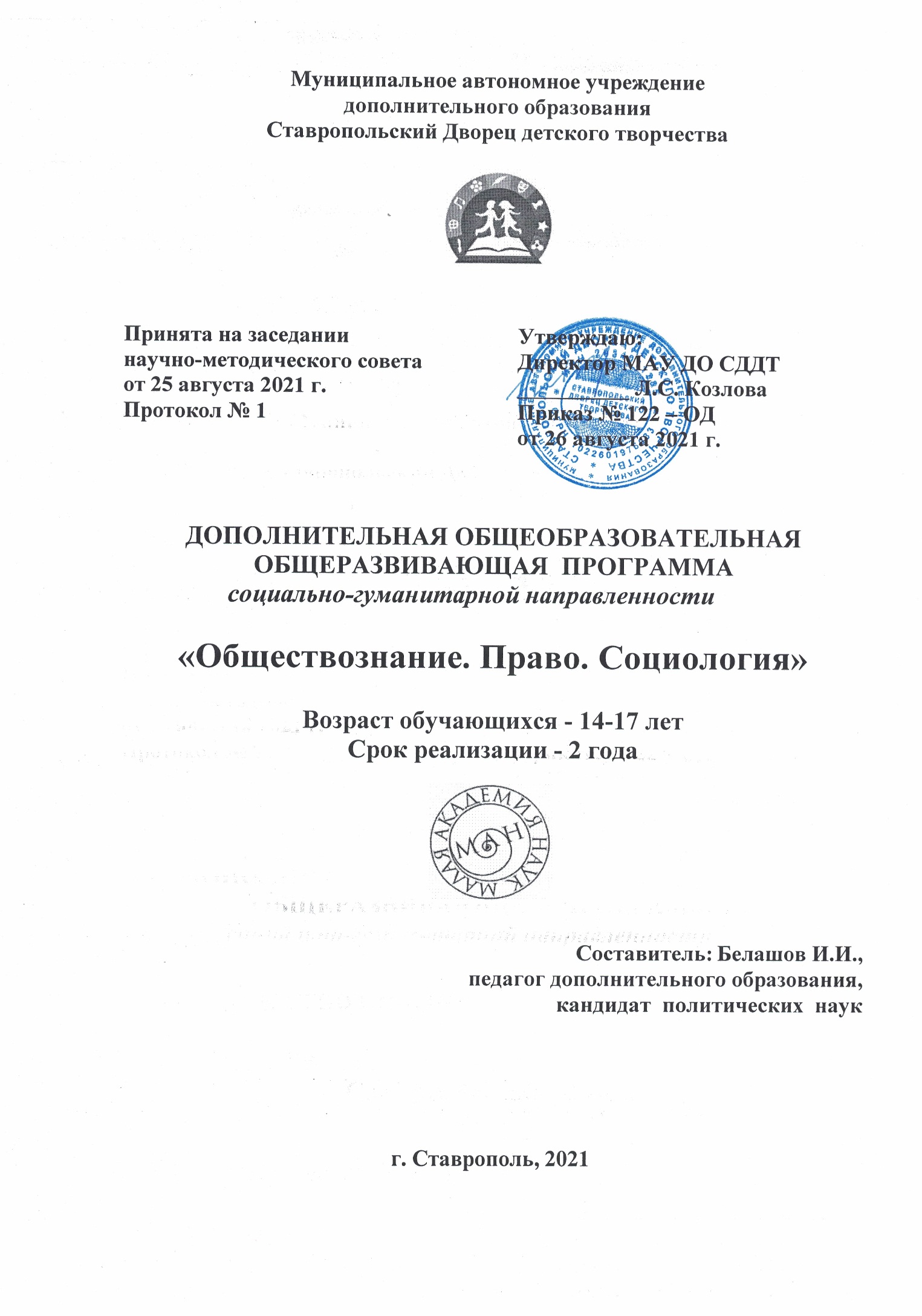 ПОЯСНИТЕЛЬНАЯ ЗАПИСКАНаправленность программыДополнительная общеобразовательная общеразвивающая программа «Обществознание. Право. Социология» имеет социально-гуманитарную направленность. Уровень программы - углубленный. 	Актуальность программы	Обучение по данной программе призвано содействовать формированию у учащихся целостного представления о тенденциях и закономерностях развития человеческого общества, его социальной структуре, политических институтах, экономического базиса и духовной сферы, становления правосознания и гражданской позиции. Программа может помочь им лучше ориентироваться в текущих событиях общественно-политической жизни. Актуальность программы состоит в том, что она ориентирована на более сложный круг вопросов и не только сопровождает процесс социализации, но и способствует предпрофильной подготовке учащихся. Программа предусматривает углубленное изучение вопросов экономики, социологии, права, что обусловлено востребованностью наук, расширению знаний в данных областях. Изучение вопросов в области духовной сферы нацелено на формирование ценностных ориентаций современных школьников. Изучение предлагаемых вопросов способствует процессу роста познавательных возможностей обучающихся, формированию их основных социальных компетенций.Цель программы – обучение основам социальных отношений; формирование полноценной картины окружающего мира, формирование коммуникативных компетенций (в том числе у обучающихся с особыми образовательными потребностями).Задачи программы: Обучающие: • расширить и углубить знания в рамках модуля «Человек-Общество-Социальные отношения»; • расширить кругозор за счет приобретения знаний, не входящих в рамки пределы традиционно изучаемой дисциплины «Обществознание»; • сформировать базовые знания, необходимые для решения задач при дальнейшей возможной профессиональной деятельности в сфере права, экономики, общественных наук; • улучшить понимание общественных законов; Развивающие: • развить умение обобщать и классифицировать изученный материал; • развить наблюдательность и умение поддерживать произвольное внимание; • развить навыки самостоятельной работы с научной литературой; • развить навыки публичных выступлений: корректного ведения научной дискуссии, защиты учебно-исследовательских и проектных работ. Воспитательные: • формировать сознательную учебную мотивацию: создать атмосферу, в которой получение новых знаний связано с положительными эмоциями; • формировать нравственные принципы и этические нормы поведения в обществе; • формировать ответственное отношение к порученному делу, толерантность и коммуникабельность.  Учащиеся, для которых программы актуальна Возраст обучающихся по данной программе: 14 –17 лет. Формы и режим занятий Форма обучения – очная, групповая. Количество обучающихся в группе: 10 -12 человек. Занятия проводятся два раза в неделю – продолжительностью 2 часа, с перерывом на 10 минут. Возможно выездное занятие (в музеях и госучреждениях Ставрополя). При реализации дополнительной общеобразовательной общеразвивающей программы «Обществознание. Право. Социология» могут использоваться дистанционные образовательные технологии, электронное обучение.Срок реализации программы – 2 года. Количество учебных часов в год: 144 часа. Планируемые результатыПредметные результаты По завершении обучения учащиеся будут: знать: • Теоретический материал в объеме разделов программы. • Правила подготовки и оформления учебно-исследовательских и проектных работ. обладать навыками: • устных выступлений; • ведения научной дискуссии; • написания научных работ.развиты: • память, внимание и аналитическое мышление; • наблюдательность и умение поддерживать произвольное внимание; • навыки сравнительного анализа объектов и явлений; •ответственное отношение к выполняемой работе; • коммуникабельность и другие качества, позволяющие плодотворно работать в коллективе, решать спорные вопросы бесконфликтно, в процессе дискуссии на основе взаимного уважения.Метапредметные результаты • умение самостоятельно выделять и формулировать цель; • умение контролировать и оценивать процесс и результат деятельности;•умение соотносить свои действия с планируемыми результатами, осуществлять контроль своей деятельности в процессе достижения результата, определять способы действий в рамках предложенных условий и требований, корректировать свои действия в соответствии с изменяющейся ситуацией; • навыки подготовки плана и реализации учебного исследования, оформления и представления его результатов. ФОРМЫ АТТЕСТАЦИИ И ОЦЕНОЧНЫЕ МАТЕРИАЛЫ Формы контроля. Реализация программы предусматривает входной, текущий контроль, начальную, промежуточную и итоговую аттестации обучающихся. Входной контроль осуществляется в форме собеседования.Текущий контроль включает следующие формы: собеседование, тестирование. Промежуточная и итоговая аттестации проводятся в соответствии с графиком в формах: собеседование, защита проектных работ.Обучающимся, успешно освоившим программу, выдается свидетельство. Учебно-тематический план 1 год обучения Содержание программы1 год обучения	Раздел 1. Социально-гуманитарные знания и профессиональная подготовка (20 часов)Социально-гуманитарные знания и профессиональная деятельность.  Социальные науки и их классификация. Наука и философия. Социология, политология, социальная психология как общественные науки. Основные этапы развития социально – гуманитарного знания. Древние мыслители о мире и человеке.  Человек и общество в ранних мифах и первых философских учениях. Философия и общественные науки в Новое и Новейшее время. Из истории русской философской мысли. Деятельность в социально-гуманитарной сфере и профессиональный выбор.	Раздел 2. Общество и человек (26 часов)  Происхождение человека и становление общества. Человечество как результат биологической и социокультурной  эволюции. Сущность человека как проблема философии. Мышление и деятельность. Соотношение мышления и языка.  Общество, социальные взаимодействия.  Общество как форма совместной жизнедеятельности людей. Отличия общества от социума. Социум как особенная часть мира. Системное строение общества. Социальная система, ее подсистемы и элементы.  Типология обществ. Уровни рассмотрения общества: социально-философский, историко-типологический, социально-конкретный. Восток и Запад. Цивилизационное развитие общества. Типология цивилизаций. Формации и цивилизации. Цивилизация и культура. Понятие культуры.  Историческое развитие человечества: поиски социальной  макротеории. Исторический процесс и его участники. Факторы изменения социума. Проблема общественного прогресса. Многообразие и неравномерность процессов общественного развития. Свобода в деятельности человека. Свобода и произвол. Свобода и ответственность. Свобода выбора.	Раздел 3. Деятельность как способ существования людей (20 часов)  	Деятельность людей и ее многообразие. Потребности и интересы. Типология деятельности. Природа творческой деятельности.  Содержание и формы духовной деятельности. Сохранение и распространение духовных ценностей. Освоение ценностей духовной культуры. Трудовая деятельность. Социология труда. Социальное партнерство и перспективы его развития в России. Политическая деятельность.  Власть и политика. Типология властных отношений. Легитимность власти.	Раздел 4. Сознание и познание (30 часов) Проблема познаваемости мира. Агностицизм. Познавательная деятельность. Чувственное и рациональное познание. Истина и ее критерии. Научная истина. Относительность истины. Виды и уровни человеческих знаний. Мифологическое и рационально-логическое знание. Жизненный опыт и здравый смысл.  Научное познание. Социальное познание, его особенности. Современные проблемы социальных и гуманитарных наук. Знание и сознание. Общественное и индивидуальное сознание. Теоретическое и обыденное сознание. Самопознание и развитие личности. Самооценка. Самосознание. Трудности познания человеком самого себя. 	Раздел 5. Личность. Межличностные отношения (48 часов)Индивид, индивидуальность, личность. Структура личности. Устойчивость и изменчивость личности. Периодизация развития личности. Возраст и становление личности. Направленность личности. Социальная установка. Ценностные ориентации, убеждения. Социальная принадлежность и социальная позиция. Социальное поведение. Общение как обмен информацией. Средства межличностной коммуникации. Вербальное и невербальное общение. Особенности общения в информационном обществе. Общение как межличностное взаимодействие. Типы взаимодействия: кооперация и конкуренция. Общение в юношеском возрасте. Общение как взаимопонимание. Механизмы взаимовосприятия в процессе общения. Эмпатия. Групповая сплоченность и конформное поведение. Малые группы. Условные группы. Референтная группа. Интеграция в группах разного уровня развития. Межличностная совместимость. Дружеские отношения. Конформность,  нонконформность, самоопределение личности.    Групповая дифференциация и лидерство.  Семья как малая группа. Психология семейных взаимоотношений. Гендерное поведение. Воспитание в семье.  Антисоциальные и криминальные молодежные группировки. Дедовщина и другие формы насилия. Конфликт в межличностных отношениях. Структура, функции, динамика конфликта. Пути конструктивного разрешения конфликта. Подведение итогов года.Учебно-тематический план  2 год обучения Содержание программы2 год обучения	Раздел  1. Социальное развитие современного общества (56 часов)      Социальная структура и социальные отношения. Социальные группы, их классификация. Маргинальные группы. Социальные институты. Типы и функции социальных институтов. Социальная инфраструктура. Социальная стратификация и мобильность. Роль экономики в жизни общества. Экономические институты. Влияние экономики на социальную структуру. Качество и уровень жизни. Экономика и политика. Экономика и культура. Социальные статусы и роли. Ролевое поведение. Ролевой набор. Ролевой конфликт. Социальные роли в юношеском возрасте. Социальные ценности и нормы. Мораль. Право. Роль права в жизни общества. Правовая культура. Социализация индивида.  Отклоняющееся поведение и социальный контроль. Формы и проявления отклоняющегося поведения. Социальные последствия отклоняющегося поведения. Социальное сотрудничество. Социальные интересы. Социальный конфликт и пути его разрешения. Этнос и нация. Этническое многообразие современного мира. Этнокультурные традиции и ценности. Ментальные особенности этноса. Межнациональное сотрудничество и конфликты. Проблемы регулирования межнациональных отношений. Конституционные основы национальной политики России.  Демографическая ситуация в России и в мире. Демографическая политика в России.       Семья и брак как социальные институты. Традиционные семейные ценности. Тенденции развития семьи в современном мире. Проблема неполных семей. Государственная политика поддержки семьи. Культура бытовых отношений. Социально-бытовые интересы. Материально-вещественная среда обитания человека. Молодежь как социальная группа. Особенности молодежной субкультуры. Проблемы молодежи в современной России.   Тенденции развития социальных отношений в России. Социальные проблемы современной России. Конституционные основы социальной политики РФ. 	Раздел  2. Политическая жизнь современного общества (46 часов)      Политическая система, ее структура и функции. Политический режим. Типы политических режимов. Тоталитаризм и авторитаризм, их общие черты и отличия.   Государство в политической системе. Понятие бюрократии. Современная государственная служба, ее задачи. Основные направления политики государства. Демократия, ее основные ценности и признаки. Проблемы современной демократии. Делегирование властных полномочий. Парламентаризм. Развитие традиций парламентской демократии в России.       Выборы в демократическом обществе. Избирательная система. Избирательная кампания. Избирательные технологии.  Человек в политической жизни. Политическое участие. Понятие политической культуры.       Гражданское общество и правовое государство. Основы гражданского общества. Общественный контроль за деятельностью институтов публичной власти.  Политическая идеология. Политическая психология и политическое поведение.  Политические партии и движения. Типология политических партий. Становление многопартийности в России. Сетевые структуры в политике.  Политическое лидерство. Понятие и типология лидерства. Имидж политического лидера. Группы давления (лоббирование).  Политические элиты. Типология элит. Элита и контрэлита. Особенности формирования элит в современной России.    Истоки и опасность политического экстремизма. Политический терроризм, его особенности в современных условиях.    Политический конфликт. Причины политических конфликтов, пути их урегулирования.       Место и роль СМИ в политической жизни. Типы информации, распространяемой СМИ. Влияние СМИ на избирателя.    Политический процесс, его формы. Развитие политических систем. Особенности политического процесса в современной России. Современный этап политического развития России. 	Раздел  3. Духовная культура (32 часа)      Понятие «духовная культура». Духовное развитие общества. Многообразие и диалог культур. Толерантность. Духовная жизнь людей. Мировоззрение, его виды и формы. Менталитет. Высшие духовные ценности. Патриотизм. Гражданственность. Мораль и нравственность. Нравственные ориентиры личности. Нравственная культура.       Социальная и личностная значимость образования. Тенденции развития образования в современном мире. Роль и значение непрерывного образования в информационном обществе.  Наука. Функции современной науки. Этика науки.       Роль религии в жизни общества. Религия как одна из форм культуры. Мировые религии. Принцип свободы совести. Религия в современном мире. Межконфессиональные отношения.       Искусство. Виды и жанры искусства. Миф и реальность современного искусства. Массовая культура. СМИ и культура. Роль телевидения в культурной жизни общества. 	Раздел  4. Современный этап мирового развития (14 часов)      Многообразие современного мира. Особенности традиционного общества. Достижения и противоречия западной цивилизации. Кризис индустриальной цивилизации.  Целостность и противоречивость современного мира. Глобальные проблемы современности. Взаимосвязь глобальных проблем.   Глобализация и ее последствия. Процессы глобализации и становление единого человечества.  Взгляд в будущее. Социально-гуманитарные последствия перехода к информационной цивилизации.  	В результате обучения по программе обучающийся долженЗнать/пониматьсоциальные свойства человека, его место в системе общественных отношений;закономерности развития общества как сложной самоорганизующейся системы;основные социальные институты и процессы;различные подходы к исследованию проблем человека и общества, государства и права, экономики;особенности различных общественных наук, основные пути и способы социального и гуманитарного познания.Уметьхарактеризовать с научных позиций основные социальные объекты (факты, явления, процессы, институты), их место и значение в жизни общества как целостной системы; проблемы человека в современном обществе;осуществлять комплексный поиск, систематизацию и интерпретацию социальной информации по определенной теме из оригинальных неадаптированных текстов (философских, научных, правовых, политических, публицистических);анализировать и классифицировать социальную информацию, представленную в различных знаковых системах (текст, схема, таблица, диаграмма, аудиовизуальный ряд); переводить ее из одной знаковой системы в другую;сравнивать социальные объекты, выявляя их общие черты и различия; устанавливать соответствия между существенными чертами и признаками социальных явлений и обществоведческими терминами, понятиями; сопоставлять различные научные подходы; различать в социальной информации факты и мнения, аргументы и выводы;объяснять: внутренние и внешние связи (причинно-следственные и функциональные) изученных социальных объектов (включая взаимодействия человека и общества, общества и природы, общества и культуры, подсистем и структурных элементов социальной системы, социальных качеств человека);раскрывать на примерах важнейшие теоретические положения и понятия социально-экономических;участвовать в дискуссиях по актуальным социальным проблемам;формулировать на основе приобретенных социально-гуманитарных знаний собственные суждения и аргументы по определенным проблемам;оценивать различные суждения о социальных объектах с точки зрения общественных наук;подготовить аннотацию, рецензию, эссе, творческую работу, устное выступление;осуществлять индивидуальные и групповые учебные исследования по социальной проблематике;применять социально-экономические и гуманитарные знания в процессе решения познавательных и практических задач, отражающих актуальные проблемы жизни человека и общества.	Использовать приобретенные знания и умения в практической деятельности и повседневной жизни для:эффективного выполнения типичных социальных ролей; сознательного взаимодействия с социальными институтамиориентировки в актуальных общественных событиях и процессах; выработки собственной гражданской позиции,оценки общественных изменений с точки зрения демократических и гуманистических ценностей, лежащих в основе Конституции Российской Федерации;самостоятельного поиска социальной информации, необходимой для принятия собственных решений; критического восприятия информации, получаемой в межличностном общении и в массовой коммуникации;нравственной оценки социального поведения людей;предвидения возможных последствий определенных социальных действий субъектов общественных отношений;ориентации в социальных и гуманитарных науках, их последующего изучения в учреждениях среднего и высшего профессионального образования;осуществления конструктивного взаимодействия людей с разными убеждениями, культурными ценностями и социальным положением.ОРГАНИЗАЦИОННО-ПЕДАГОГИЧЕСКИЕ УСЛОВИЯ РЕАЛИЗАЦИИ ПРОГРАММЫУчебно-методическое обеспечение программыРеализация программы предполагает формы занятий: Теоретические и практические занятия.Теоретические занятия могут быть организованы в форме лекции, рассказа с элементами беседы, проблемной беседы, семинара и других вербальных способах подачи теоретического материала. Материал, подаваемый для изучения, подкрепляется видео- и аудиоматериалами, наглядными пособиями, раздаточным материалом и т.п. Теоретические занятия могут носить комбинированную форму: сочетать в себе словесные, интерактивные и иные методы и включать в себя практическую работу, наглядно подтверждающую и закрепляющую изучаемый материал. 	Практические занятия могут входить в состав комбинированных теоретических занятий или представлять собой самостоятельную форму занятий. В форме практических занятий организуется обсуждение тем учебных исследований и проектов, отрабатывается постановка цели, задач, выбор методики исследования, обсуждение тем других самостоятельных работ (эссе, доклад и т.д.), коллективное рассмотрение готовых работ. Предусмотрены выходы в госучреждения г. Ставрополя (музеи, Краевой суд, Ставропольская Дума). Методическое обеспечение программы: • наличие методической библиотеки (законодательные акты), возможности использовать ресурсы Интернета для осуществления подборки литературы по темам. • наличие наглядного и дидактического материала (таблицы, схемы, карты, и другие материалы). Материально-технические условия реализации программы. Требования к помещению для занятий: учебный кабинет, с наличием жалюзи на окнах. Требования к мебели: столы и стулья, доска. Оборудование: - техническое оборудование для демонстрации наглядного материала, видео и аудиоматериалов. - компьютер, проектор. Учебно-информационное обеспечение программы. Нормативно-правовые акты и документы: 1. Федеральный закон от 29 декабря 2012 г. № 273-ФЗ "Об образовании в Российской Федерации"; 2. Концепция развития дополнительного образования детей (утверждена распоряжением Правительства РФ от 04 сентября 2014 г. № 1726-р); 3. Порядок организации и осуществления образовательной деятельности по дополнительным общеобразовательным программам (утвержден Приказом Министерства просвещения РФ от 09 ноября 2018 г. № 196); 4. Методические рекомендации по проектированию дополнительных общеразвивающих программ (включая разноуровневые программы): приложение к письму Министерства образования и науки Российской Федерации от 18 ноября 2015 г. № 09-3242; 14 5. СанПиН 2.4.4.3172-14 «Санитарно-эпидемиологические требования к устройству, содержанию и организации режима работы образовательных организаций дополнительного образования детей» (утверждены постановлением Главного государственного санитарного врача Российской Федерации от 4 июля 2014 г. № 41).Литература для педагога Нормативно-правовые акты: 1. Конституция Российской Федерации в новой редакции. М, 2020 г. 2. Гражданский кодекс Российской Федерации. Часть 1. Часть 2. , М, 2019г.3. Закон РФ от 01.01.2001 N 2300-1 "О защите прав потребителей". М, 2019 г.4. Гражданский процессуальный кодекс Российской Федерации, М. 2019г. 5. Кодекс административного судопроизводства Российской Федерации, М. 2019г.  6. Трудовой кодекс Российской Федерации, М. 2019г. 7. Семейный кодекс Российской Федерации 8. Уголовный кодекс Российской Федерации, М. 2019г.9. Уголовно-процессуальный кодекс Российской Федерации, М. 2019г.10. Кодекс Российской Федерации об административных правонарушениях, М. 2019г.Учебная литература: 1. Автономов В.С. Экономика: учебник для 10-11 классов. М., 2014. 2. Арбузкин А.М. Обществознание: Учебное пособие. Часть 1 и 2. М., 2014. 3. Обществознание. Практикум: 11 класс. Пособие для учителей. М., 2018. 4. Кашанина Т.В. Право. Учебник для 10-11 классов. М., 2015. 5. Клименко А.В., Румынина В.В. Обществознание для школьников старших классов и поступающих в вузы. М., 2015. 6. Кравченко А.И. Обществознание. Учебник. М., 2015. 7. Кравченко А.И. Обществознание: Учебник для 10-11 классов. М., 2014. 8. Кравченко А.И., Певцова А.Е. Обществознание. Учебник для 11-го класса. М., 2010. 9. Кулаков А.Е. Религии в России: учебное пособие для 10 (11) кл. М., 2007 10.Обществознание: Профильный уровень: Учебник для 11 классов. М., 2014. 11.Обществознание: Профильный уровень: Учебник для 11 классов. М., 2014. 12.Салыгин Е.Н., Салыгина Ю.Л. Обществознание. 10 класс. Учебник. М., 2014. Методические издания 1. Всероссийская олимпиада школьников по обществознанию. М., 2015 2. Всероссийские олимпиады школьников по истории и обществознанию: материалы и комментарии. М., 2013. 3. Козленко С.И., Козленко И.В. Обществознание. Всероссийские олимпиады. Вып. 1, 2. М., 2018. 4. Фомина С.А. Обществознание. 10-11 классы. Формирование умения написания эссе. Задания повышенной сложности. М., 2014. Справочные издания 1. Брандт М.Ю. Обществознание: понятия и термины. М., 2014. 2. Никитин А.Ф. Большой школьный словарь: Обществознание, экономика, право. М., 2006. 3. Школьный словарь по обществознанию. 10-11 классы. М., 2016. 	Цифровые образовательные ресурсы:1. История, философия, социология и другие общественные дисциплины [Электронный ресурс]. Издательство «Учитель». Компьютерная поддержка: диск. Мультимедийное учебное пособие для учителя.- ПитерКом, 2014.2.  Официальная Россия (сервер органов государственной власти Российской Федерации) [Электронный ресурс] - Режим доступа : http://www.rsnet.ru/.3. Соционет: информационное пространство по общественным наукам [Электронный ресурс] - Режим доступа : http://www.socionet.ru.           4.  Глоссарий по социальным наукам [Электронный ресурс] - Режим доступа: http://www.glossary.ru/5. Энциклопедии, словари, справочники. [Электронный ресурс] - Режим доступа: http://www.ihtik.lib.ru/encycl/index.html6. ФИПИ [Электронный ресурс] – Режим доступа : http://85.142.162.119/os11 - Федеральный институт педагогических измерений. Открытый банк  заданий по обществознанию.Кадровое обеспечение программыПрограмма реализуется педагогом дополнительного образования, имеющим профессиональное образование в области, соответствующей профилю программы, и постоянно повышающим уровень профессионального мастерства.№ п/п.ТемаВсего часовтеорияпрактикаФормы контроляРаздел 1. Социально-гуманитарные знания и профессиональная деятельностьРаздел 1. Социально-гуманитарные знания и профессиональная деятельность20104Социально-гуманитарные науки и их классификация11тестирование, практикумПолитология, социология, социальная психология.11Работа с текстомФилософия как наука211тестирование, практикумМифологическое сознание древних. 11тестирование, практикумФилософия  Древней Индии и  Древнего Китая11тестирование, практикумАнтичная философия11тестирование, практикумСредневековая философия и ее кризис11тестирование, практикумНовый взгляд на политику, государство, общество и человека в эпоху Просвещения11Работа с текстомМарксистское учение об обществе11тестирование, практикумРусская философская мысль 11-18 вв.211тестирование, практикумФилософские искания 19-20 вв. в России11тестирование, практикумПотребности и мотивы выбора профессии211Работа с текстомПрофессии социально-гуманитарной направленности11тестирование, практикумРаздел 2. Общество и человек.Раздел 2. Общество и человек.26204Происхождение человека11тестирование, практикумПроцесс становления человеческой культуры11Работа с текстомЧеловек - биосоциальная система211тестирование, практикумСоциальная сущность человеческой деятельности11 тестВзаимодействия общества с природой11тестирование, практикум«Вторая природа» человека. Общественные отношения.11тестирование, практикумСистемное строение общества11 тестСферы общественной жизни11тестирование, практикумИзменчивость и стабильность общества11тестирование, практикумТипология обществ211тестТрадиционное общество11тестирование, практикумИндустриальное общество11тестирование, практикумИнформационное общество11тестирование, практикумСоциальные макротеории. Теория локальных цивилизаций11тестирование, практикумТеория общественно-экономических формаций11тестирование, практикумТеория постиндустриального общества11тестирование, практикумИсторический процесс11тестирование, практикумРоль народа и личности в историческом процессе11тестирование, практикумПротиворечивость общественного прогресса11тестирование, практикумКритерии прогресса11тестМногообразие путей и форм общественного развития11тестирование, практикумПонятие об абсолютной свободе11тестирование, практикумСвободное общество11тестирование, практикумОсновные типы и этапы развития общества11тестирование, практикумРаздел 3. Деятельность как способ существования людей.Раздел 3. Деятельность как способ существования людей.2093Сущность и структура  деятельности11тестирование, практикумВиды деятельности11тестТворческая деятельность11тестирование, практикумСоздание и освоение духовных ценностей11тестирование, практикумДуховная жизнь общества11тестирование, практикумДуховный мир человека11Работа с текстомТрудовая деятельность11тестирование, практикумЧеловеческий фактор производства11тестирование, практикумСоциальное партнерство11тестирование, практикумПолитическая деятельность211тестВласть и властная деятельность11тестирование, практикумТипология легитимности власти11тестирование, практикумРаздел 4. Сознание и познание.Раздел 4. Сознание и познание.30126Познаваемость мира как философская проблема111Работа с текстомЧувственное и рациональное познание11тестирование, практикумИстина и ее критерии11тестирование, практикумАбсолютная и относительная истина211тестирование, практикумИстина и заблуждения11тестирование, практикумМногообразие путей познания мира11Работа с тексомПознание средствами искусства11тестирование, практикумОсобенности научного познания11тестирование, практикумМетоды научного познания11тестирование, практикумНаучные революции11тестирование, практикумСоциальное познание11тестирование, практикумИдеальный тип-инструмент  социального научного познания211тестирование, практикумСоциальные науки и гуманитарное знание211Работа с тексомЗнание и сознание11тестирование, практикумВиды общественного сознания11тестСамосознание и самопознание. Я- концепция211Работа с тексомРазвитие самосознания и формирование личности11Работа с тексомРаздел 5. Личность и межличностные отношения.Раздел 5. Личность и межличностные отношения.48286тестирование, практикумИндивид. Индивидуальность. Личность11тестирование, практикумСтруктура личности. Периодизация развития личности211тестирование, практикумВозраст и становление внутреннего мира11тестСтадии развития личности211тестирование, практикумСоциальное поведение211тестирование, практикумСтруктура направленности личности211тестирование, практикумЖизненные цели и социальные установки11тестирование, практикумОбщение как обмен информацией. Средства общения211тестирование, практикумОсобенности невербального общения11тестирование, практикумОбщение в современном мире11тестирование, практикумОбщение как взаимодействие11тестирование, практикумСтратегия взаимодействия в процессе общения11тестирование, практикумОсобенности общения в юношеском возрасте211Работа с текстомОбщение как понимание11тестирование, практикумСтереотипы и эффекты восприятия11тестирование, практикумМалые группы11тестирование, практикумРеферентные группы11тестирование, практикумИнтеграция в группах разного уровня развития11Работа с текстомГрупповая сплоченность11тестирование, практикумКонформное поведение11тестирование, практикумГрупповая дифференциация11тестирование, практикумЛидерство в группе211тестирование, практикумВзаимоотношения в ученических группах11тестирование, практикумСемья как малая группа11 тестОсобенности семьи11тестирование, практикумГендерное поведение11тестирование, практикумВоспитание в семье11тестирование, практикумАнтисоциальная субкультура11тестирование, практикумКриминальные группы11тестирование, практикумСтруктура и динамика межличностного конфликта11Работа с текстомПоведение личности в конфликте211тестирование, практикумКак успешно разрешать конфликты11тестирование, практикумОсновные проблемы межличностных отношений. Подведение итогов года211Работа с текстомИтого 1449450№п.п.ТемаВсего часовтеорияпрактикаФормы контроляРаздел 1. Социальное развитие общества.Раздел 1. Социальное развитие общества.562571Социальная структура и социальные отношения111тестирование, практикум2Социальные группы, их классификация11тестирование, практикум3Социальные институты: их типы и функции211Работа с текстом4Социальная инфраструктура211тестирование, практикум5Роль экономики в жизни общества211тестирование, практикум6Экономические институты и их влияние на социальную структуру11тестирование, практикум7Экономика и политика. Экономика и культура422тестирование, практикум8Социальные статусы и роли211тестирование, практикум9Ролевое поведение. Ролевой конфликт422Работа с текстом10Социальные роли в юношеском возрасте211Работа с текстом11Социальные ценности и нормы211тестирование, практикум12Мораль и право11тестирование, практикум13Правовая культура. Социализация индивида422тестирование, практикум14Отклоняющееся поведение и социальный контроль211Работа с текстом15Формы и проявления отклоняющегося поведения11тестирование, практикум16Социальные последствия отклоняющегося поведения211тест17 Социальное сотрудничество.11тестирование, практикум18Социальный конфликт и пути его разрешения211тестирование, практикум19Этнос и нация211тест20Этнокультурные традиции и ценности11тестирование, практикум21Межнациональное сотрудничество и конфликты11тестирование, практикум22Проблемы  регулирования межнациональных отношений211тест23Конституционные основы национальной политики России211тестирование, практикум24Демографическая ситуация в России и мире211тестирование, практикум25Демографическая политика в России11тестирование, практикум26Семья и брак как социальные институты11тестирование, практикум27Тенденции развития семьи в современном мире211тестирование, практикум28Государственная политика поддержки семьи11тестирование, практикум29Культура бытовых отношений11тестирование, практикум30Материально-вещественная среда обитания человека11Работа с текстом31Молодежь как социальная группа1132Проблемы молодежи в современной России211 тестРаздел 2. Политическая жизнь современного общества.Раздел 2. Политическая жизнь современного общества.4630733Тенденции развития социальных отношений в России11тестирование, практикум34Конституционные основы социальной политики РФ11тестирование, практикум35 Обобщающий урок. Социальное развитие современного российского общества11Работа с текстом36Политическая система, ее структура и функции211тестирование, практикум37Типы политических режимов11тестирование, практикум38Тоталитаризм и  авторитаризм211тест39Демократия, ее основные ценности и признаки11тестирование, практикум40Парламентаризм11тестирование, практикум41Развитие традиций парламентской демократии в России11Работа с текстом42Государство в политической системе11Работа с текстом43Современная государственная служба, ее задачи11тестирование, практикум44Основные направления политики государства211тестирование, практикум45Гражданское общество и правовое государство211тестирование, практикум46Общественный контроль  за  деятельностью институтов публичной власти11тест47Место и роль СМИ в политической жизни11тестирование, практикум48Влияние СМИ на избирателя211тестирование, практикум49Политическая идеология11Работа с текстом50 Политическая психология и политическое поведение11тестирование, практикум51Истоки и опасность политического экстремизма11тестирование, практикум52Политический терроризм, его особенности в современных условиях211тестирование, практикум53Политические партии и движения11тестирование, практикум54Становление многопартийности в России11Работа с текстом55Сетевые структуры в политике11тестирование, практикум56Политическое лидерство11тестирование, практикум57Имидж политического лидера11тестирование, практикум58Лоббирование11тестирование, практикум59Политические элиты и их типология11тестирование, практикум60Особенности формирования элит в современной России11тестирование, практикум61Выборы в демократическом обществе11тестирование, практикум62Избирательная система. Избирательная кампания11тестирование, практикум63Избирательные технологии11тестирование, практикум64Человек в политической жизни11тест65Понятие политической культуры11тестирование, практикум66Политический конфликт11тестирование, практикум67Причины политических конфликтов, пути их урегулирования211тестирование, практикум68Особенности политического процесса в современной России211тестирование, практикум69Урок обобщения по теме «Политическая жизнь современного общества»211тест Раздел 3. Духовная культураРаздел 3. Духовная культура32192тестирование, практикум70Духовное развитие общества11тест71Многообразие и диалог культур11тестирование, практикум72Духовная жизнь людей211тестирование, практикум73Мировоззрение, его виды и формы11тестирование, практикум74Высшие духовные ценности211тестирование, практикум75Мораль и нравственность211тестирование, практикум76Нравственная культура211тестирование, практикум77Наука и ее функции211тестирование, практикум78 Этика науки11тестирование, практикум79Социальная и личностная значимость образования211Работа с текстом80Тенденции развития образования в современном мире11Работа с текстом81Роль и значение непрерывного образования в информационном обществе11Работа с текстом82Роль религии в жизни общества11тестирование, практикум83Мировые религии211тестирование, практикум84Религии в современном мире11тестирование, практикум85Виды и жанры искусства11тестирование, практикум86Миф и реальность современного искусства11тестирование, практикум87Массовая культура211тестирование, практикум88СМИ и культура11тестирование, практикум89Роль телевидения в культурной жизни общества11тестирование, практикум90Духовная культура современной России211тестРаздел 4. Современный этап мирового развития.Раздел 4. Современный этап мирового развития.1410291Многообразие современного мира1192Особенности традиционного общества11тест93Достижения и противоречия западной цивилизации11тестирование, практикум94Кризис индустриальной цивилизации11тестирование, практикум95Глобализация и ее последствия11тестирование, практикум96Процессы глобализации и становление единого человечества11тестирование, практикум97Целостность и противоречивость современного мира11тестирование, практикум98Глобальные проблемы современности211тестирование, практикум99Взаимосвязь глобальных проблем11тестирование, практикум100Сетевые структуры в современной мировой политике211Работа с текстом101Социально-гуманитарные последствия перехода к информационной цивилизации11Работа с текстом102Перспективы развития российского обществаПодведение итогов года.211тестИтого 14410242